À LA DÉCOUVERTE ET COMPRÉHENSION DE NOTRE PROJET ETWINNING: TWINFEUILL’TON: AMOURS ET PRÉJUGÉS DE JADIS À NOS JOURS.Recherche dans les pages Internet indiquées et  réponds aux questions dans le cahier.Va dans la page eTwinning dans ton TwinSpace  à Organisation du travail,  puis à LECTURE DU ROMAN,  et là regarde le powerpoint sur Aucassin et Nicolette.Ou bien clique sur le lien suivant: http://bit.ly/2AbGbOnQu’est-ce que c’est,  “Aucassin et Nicolette”? Précise ta réponse. Quelle est la forme de cette oeuvre? Est-ce que de la musique accompagne l’oeuvre? de combien de parties se compose-t-elle?À quelle époque se déroule-t-elle?Qui écrit et raconte les histoires à cette époque?Et maintenant fais le quizz suivant:: https://quizizz.com/admin/quiz/5bf42804c3da61001b4a1f4dRegarde la vidéo: Le cours de l'histoire. Quels sont les éléments caractéristiques de cette période historique? Écris une dizaine de mots.Regarde cette page: Le clan des chevaliersQuelles sont les vertus du chevalier? Traduis les en espagnol.Regarde ce PDF fait par un élève partenaire.: L'amour courtoisQui sont les personnages principaux de  l’amour courtois?Quel est le rapport entre ces deux personnages principaux?Regarde cette vidéo jusqu’à la minute 1.54: Aucassin et NicolettePuis va ton TwinSpace à la page suivante:    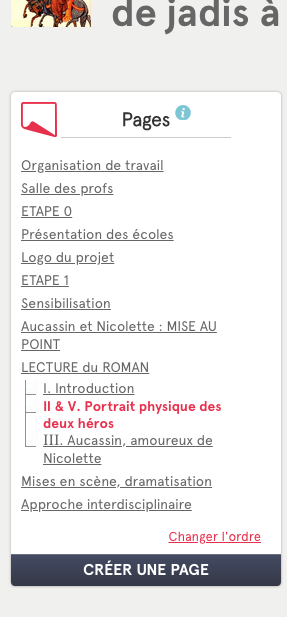 Qui sont Aucassin et Nicolette?Comment sont-ils? Fais une description précise.Dans ton TwinSpace, à la page Portrait physique des deux héros, fais les activités suivantes: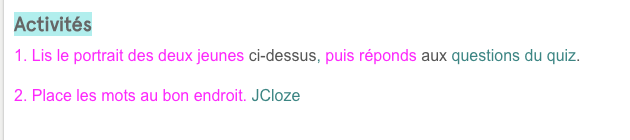 